Certificate                       This is to certify that the project entitled                           LED LAMP FLASHER,                 SPEED CONTROL OF DC MOTOR                                   and                                  VHDL Is a bonafide work and it is submitted to the P.V.P.P College of Engineering                                         (Affiliated to University Of Mumbai )  Submitted By Tejashree Deshmukh – 13Snehal Dhuri             - 14Racheal Fernandes   - 15Submitted in the partial fulfillment of the requirement for Second Year     Engineering (Electronics) during the academic year 2010-2011      Under the Guidance ofProf. Shubanghi                                   Prof. Priti Tyagi                 Guide                                                                 Head .Department of Electronics Engg.                          Department of Electronics Engg.P.V.P.P College of Engg.                                       P.V.P.P College of Engg. 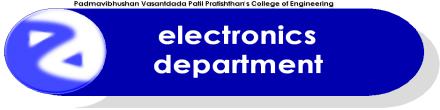                                           Project Report                                                        For                              LED LAMP FLASHER,                 SPEED CONTROL OF DC MOTOR                                   and                                          VHDL        Submitted in the partial fulfillment of the requirement for                                           Second Year Engineering                              (Electronics Engineering )                          Subject : Electronic Workshop  Submitted By Tejashree Deshmukh – 13Snehal Dhuri             - 14Racheal Fernandes   - 15                                  Under the Guidance of                                     Prof. ShubanghiIndexPre –Project Preparations PCB and Soldering Techniques Analog Project (LED LAMP FLASHER) Digital Project (SPEED CONTROL OF DC MOTOR using                                       PWM)	VHDL Project 